Cách xem sổ liên lạc điện tửSổ liên lạc điện tử là kênh thông tin giữa nhà trường và phụ huynh qua tin nhắn (sms) và Internet. Qua kênh này, phụ huynh nhanh chóng nhận được những thông tin về học hành cũng như điểm số giữa nhà trường và con em mình. Vậy cách sử dụng sổ liên lạc như thế nào? Sau đây là các bước hướng dẫn cách sử dụng đăng ký và xem sổ liên lạc cực chi tiết cho các bạn tham khảo.Hướng dẫn sử dụng phần mềm VNEDUHướng dẫn sử dụng phần mềm SMAS 3.0Hướng dẫn sử dụng sổ liên lạc điện tử PINOSổ liên lạc điện tử được áp dụng nhiều năm nay ở nhiều nước trên thế giới như Sổ liên lạc điện tử qua web, email, tin nhắn. Ở Việt Nam hiện nay hình thức Sổ liên lạc điện tử thông qua tin nhắn là hình thức phổ biến nhất.Mỗi học sinh có một bộ Hồ sơ chứa thông tin về quá trình học tập của mình gọi là Học Bạ Điện Tử (HBĐT).Ứng dụng sổ liên lạc (SLL) giúp phụ huynh tra cứu thông tin trong HBĐT của con mình.Để có thể tra cứu SLLĐT trên website thi PHHS cần phải đăng ký sử dụng SLLĐTLợi ích của sổ liên lạc điện tử+ Phục vụ phụ huynh học sinh- Dễ dàng nắm bắt thông tin về tình hình học tập hàng ngày của con em cũng như các nhận xét, thông báo, mời họp từ phía nhà trường, kế hoạch của lớp- Kiểm tra kết quả học tập của con em mình chỉ bằng 1 tin nhắn (sms)- Nhận thông báo lịch thi, kế hoạch ôn tập từ nhà trường, giáo viên chủ nhiệm- Nhận thông báo tình hình đi học của con em mình mỗi khi vắng mặt, bị điểm kém, ...- Nghe nhận xét của giáo viên chủ nhiệm về con em mình- Nhận thư mời họp phụ huynh thông qua tin nhắn- Nhắn tin cho giáo viên chủ nhiệm+ Nâng cao hình ảnh của nhà trường- Cung cấp thông tin, kết quả học tập, lịch thi cho phụ huynh, học sinh, giáo viên- Tư vấn trực tiếp cho học sinh, phụ huynh về những nội dung như: học tập,sức khỏe ...- Nâng cao chất lượng giảng dạy do phụ huynh theo dõi sát sao tới con em mình hơn- Nâng cao hình ảnh về một nhà trường hiện đại, chuyên nghiệp- Góp phần thúc đẩy hiện đại hóa, tin học hóa trong nhà trường- Gửi thư mời họp cho phụ huynh- Trung tâm tư vấn, giải đáp thắc mắc của tuổi học trò- Gửi quà tặng âm nhạc cho thầy cô, học sinh nhân các ngày lễ, sinh nhật ...- Mở ra các hoạt động ngoại khóa cho nhà trường như: bình chọn giáo viên tốt, bình chọn hoa khôiCách đăng ký dịch vụ SLLLĐT:1. Đăng ký trực tiếp trên Phần mềm quản lý trường học vnEdu: thông qua GVCN. Những học sinh này vừa có thể tra cứu KQHT trên website, MyTV vừa có thể nhận được tin nhắn từ hệ thống vnEdu.2. Đăng ký qua MyTV: Nếu quý PHHS sử dụng MyTV, xin mời làm theo các bước sau:Bước 1: Chọn menu Giáo dục đào tạo/vnEdu/F2Bước 2: Chọn Thêm học sinh mới, chọn Tỉnh/Quận, Huyện/Trường học sinh theo học và nhập SĐT di động để đăng ký dịch vụBước 3: vnEdu nhận thông tin của khách hàng và sẽ liện hệ để cung cấp dịch vụBước 4: Khách hàng nộp phí theo hướng dẫn của BQT vnEdu và hoàn tất đăng ký.Lưu ý:Sau khi nhân viên VNPT liên hệ và thu phí dịch vụ, tên và lớp học sinh quý khách đăng ký dịch vụ SLL ĐT sẽ hiển thị tại màn hình danh sách khi chọn menu Giáo dục đào tạo/vnEdu/F2) với trạng thái "Đang sử dụng".PHHS đăng ký dịch vụ qua MyTV được hưởng quyền lợi như đăng ký trực tiếp với nhà trường.Cách tra cứu kết quả học tập qua sổ liên lạc điện tửSau khi đã đăng ký dịch vụ SLLĐT thành công, vào thời điểm nhà trường cho phép công bố điểm thi trên website thì PHHS có thể tra cứu kết quả học tập trên website1. Tra cứu trên website:Mở trình duyệt website (FireFox, Chrome) truy cập vào địa chỉ: http://vnedu.vn/so-lien-lac/.Làm theo các bước như trong hình minh họa dưới đây: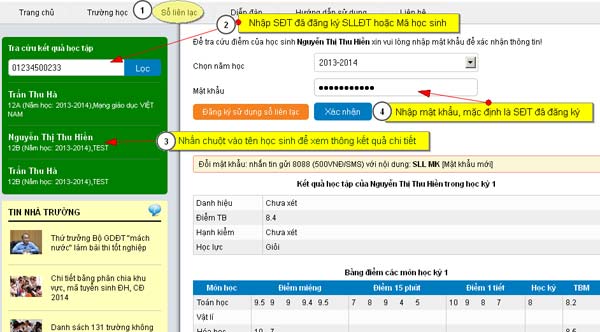 Bấm nút Xác nhận.Lưu ý:  Để biết được mã học sinh bạn vui lòng truy cập vào trang website sau: http://vnedu.vn/gui-tin-nhan-lay-ma-hoc-sinh-tren-vnedu/ và làm theo hướng dẫn của hệ thống hoặc liên hệ với thầy/cô giáo chủ nhiệm hoặc xem trên Thẻ học sinh nếu nhà trường sử dụng chức năng In thẻ tử hệ thống vnEdu. Mã học sinh phải là mã của học sinh trong năm học cần tra cứu KQHT.Mật khẩu: Mặc đinh là SĐT đã đăng ký SLLĐT. Nếu muốn đổi mật khẩu: sử dụng SĐT đã đăng ký sử dụng dịch vụ SLLĐT để soạn tin SMS với cú pháp VNEDU MK <Mật khẩu mới> gửi 8099. VD: Muốn đổi mật khẩu là 54321 thì soạn tin nhắn sau: VNEDU MK 54321 gửi 8099.Nếu quên mật khẩu, soạn tin SMS với cú pháp: VNEDU MK gửi 8099 để lấy lại mật khẩu.2. Tra cứu trên MyTVChức năng này chỉ áp dụng đối với các học sinh đã đăng ký thành công dịch vụ SLLĐT trực tiếp trên Phần mềm vnEdu, không áp dụng với các trường hợp đăng ký qua SMS. Sau khi đã được đăng ký dịch vụ SLLĐT thành công, để tra cứu lần đầu tiên, quý PHHS vui lòng làm theo các bước sau:Bước 1: Chọn menu Giáo dục đào tạo/vnEdu/F2Bước 2: Chọn Thêm học sinh mới, chọn Tỉnh/Quận, Huyện/Trường học sinh theo học và nhập SĐT di động đã dùng để đăng ký SLLĐT.Bước 3: Dùng SĐT đăng ký SLLĐT nhắn tin theo cú pháp VNEDU TV gửi 8099 để nhận mã OTP gồm 4 chữ sốBước 4: Nhập mã OTP, chọn OKBước 5: Tích chọn học sinh muốn tra cứu, bấm OKBước 5: Quay lại màn hình danh sách. nhấn vào tên học sinh để tra cứu KQHT. Lưu ý: Các bước trên chỉ thao tác với lần đầu tiên để chọn học sinh muốn tra cứu trên MyTV. Với các lần tiếp theo, quý khách chỉ vào menu Giáo dục đào tạo/vnEdu chọn học sinh và tra cứu thông tin.